PRESTADORES DE SERVIÇOS CREDENCIADOSPSD – PRESTADORES DE SERVIÇOS DIVERSOSPRESTADORES DE SERVIÇOS CREDENCIADOSPSD – PRESTADORES DE SERVIÇOS DIVERSOSJOSE ERENILSON VIANA MARTINS MEValidade do Credenciamento: 30 de março de 2023Categoria: PSD - Fumigação em porões de navio (Fosfina), Fumigação em contêiner (Fosfina / Bometo de metila / HT)JOSE ERENILSON VIANA MARTINS MEValidade do Credenciamento: 30 de março de 2023Categoria: PSD - Fumigação em porões de navio (Fosfina), Fumigação em contêiner (Fosfina / Bometo de metila / HT)Razão SocialJOSE ERENILSON VIANA MARTINS MEEndereço (Rua e nº)Rua Pedro Sampaio, nº 913BairroJardim GuanabaraCidadeFortalezaEstadoCearáCEP60346-285C.N.P.J.08.968.478/0001-11Inscrição Estadual IsentoTelefone(85)3284 4741WEB Não temE-mailserenilsonmartins63@gmail.com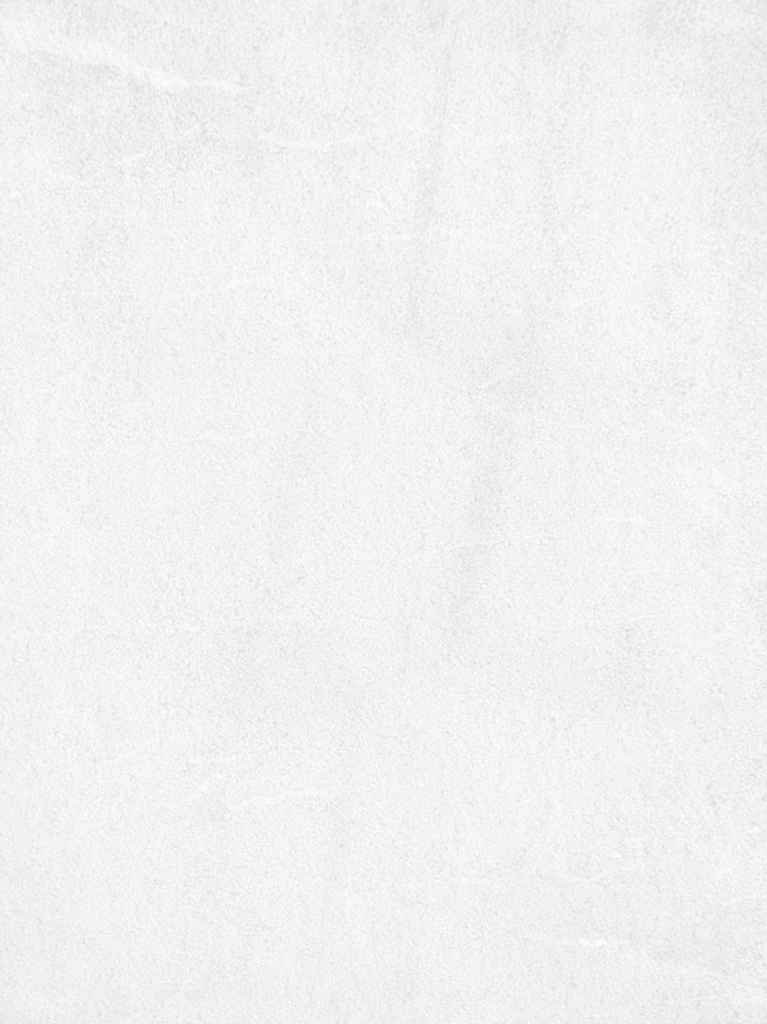 